mmmm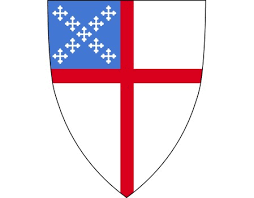 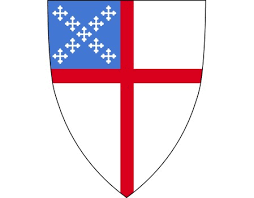 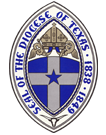 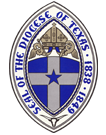 The Liturgy of the Word	Hymn 128    Three Kings of Orient1 We three kings of Orient are, bearing gifts we traverse afar,
field and fountain, moor and mountain, following yonder star.Refrain:	O star of wonder, star of night, star with royal beauty bright;
westward leading, still proceeding guide us to thy perfect light!2 Born a King on Bethlehem's plain, gold I bring to crown him again,
King for ever, ceasing never over us all to reign. (Refrain)3 Frankincense to offer have I: incense owns a Deity nigh;
prayer and praising, gladly raising, worship him, God Most High. (Refrain)4 Myrrh is mine; its bitter perfume breathes a life of gathering gloom;
sorrowing, sighing, bleeding, dying, sealed in the stone-cold tomb. (Refrain)5 Glorious now behold him arise, King and God and Sacrifice;
	heaven sings alleluia: alleluia the earth replies. (Refrain)All hymns published with permission from the copyright holder through CCLI license.	Celebrant	Blessed be God: Father, Son, and Holy Spirit.		People 	And blessed be God’s kingdom, now and for ever. Amen.The Celebrant saysAlmighty God, to you all hearts are open, all desires known, and from you no secrets are hid: Cleanse the thoughts of our hearts by the inspiration of your Holy Spirit, that we may perfectly love you, and worthily magnify your holy Name; through Christ our Lord. Amen.The Gloria is sung by allGlory to God in the highest, and peace to his people on earth.                  Lord God, heavenly King, almighty God and Father, we worship you, we give you thanks, we praise you for your glory.Lord Jesus Christ, only Son of the Father, Lord God, Lamb of God, you take away the sin of the world:  	have mercy on us; you are seated at the right hand of the Father: receive our prayer.
For you alone are the Holy One, you alone are the Lord, you alone are the Most High, Jesus Christ, with the Holy Spirit, in the glory of God the Father. Amen.	Celebrant	The Lord be with you.	People 	And also with you.	Celebrant	Let us pray.
O God, by the leading of a star you manifested your only Son to the Peoples of the earth: Lead us, who know you now by faith, to your presence, where we may see your glory face to face; through Jesus Christ our Lord, who lives and reigns with you and the Holy Spirit, one God, now and for ever. Amen.A reading from the book of the prophet Isaiah [60:1-6].Arise, shine; for your light has come, and the glory of the Lord has risen upon you. For darkness shall cover the earth, and thick darkness the peoples; but the Lord will arise upon you, and his glory will appear over you. Nations shall come to your light, and kings to the brightness of your dawn. Lift up your eyes and look around; they all gather together, they come to you; your sons shall come from far away, and your daughters shall be carried on their nurses' arms. Then you shall see and be radiant; your heart shall thrill and rejoice, because the abundance of the sea shall be brought to you, the wealth of the nations shall come to you. A multitude of camels shall cover you, the young camels of Midian and Ephah; all those from Sheba shall come. They shall bring gold and frankincense, and shall proclaim the praise of the Lord.  Reader  The Word of the Lord.  People  Thanks be to God.
Psalm 72:1-7,10-14  Deus, judicium1 Give the King your justice, O God, * and your righteousness to the King’s Son;2 That he may rule your people righteously * and the poor with justice;3 That the mountains may bring prosperity to the people, *
and the little hills bring righteousness.4 He shall defend the needy among the people; *
he shall rescue the poor and crush the oppressor.5 He shall live as long as the sun and moon endure, *from one generation to another.6 He shall come down like rain upon the mown field, *
like showers that water the earth.7 In his time shall the righteous flourish; *
there shall be abundance of peace till the moon shall be no more.10 The kings of Tarshish and of the isles shall pay tribute, *
and the kings of Arabia and Saba offer gifts.11 All kings shall bow down before him, *
and all the nations do him service.12 For he shall deliver the poor who cries out in distress, *
and the oppressed who has no helper.13 He shall have pity on the lowly and poor; * he shall preserve the lives of the needy.14 He shall redeem their lives from oppression and violence, *
and dear shall their blood be in his sight.A reading from Paul’s Letter to the Ephesians [3:1-12]This is the reason that I Paul am a prisoner for Christ Jesus for the sake of you Gentiles—for surely you have already heard of the commission of God’s grace that was given me for you, and how the mystery was made known to me by revelation, as I wrote above in a few words, a reading of which will enable you to perceive my understanding of the mystery of Christ. In former generations this mystery was not made known to humankind, as it has now been revealed to his holy apostles and prophets by the Spirit: that is, the Gentiles have become fellow heirs, members of the same body, and sharers in the promise in Christ Jesus through the gospel. Of this gospel I have become a servant according to the gift of God’s grace that was given me by the working of his power. Although I am the very least of all the saints, this grace was given to me to bring to the Gentiles the news of the boundless riches of Christ, and to make everyone see what is the plan of the mystery hidden for ages in God who created all things; so that through the church the wisdom of God in its rich variety might now be made known to the rulers and authorities in the heavenly places. This was in accordance with the eternal purpose that he has carried out in Christ Jesus our Lord, in whom we have access to God in boldness and confidence through faith in him.  Reader  The Word of the Lord.  People   Thanks be to God.Hymn 339    Schmücke dich1 Deck thyself, my soul, with gladness, leave the gloomy haunts of sadness,
come into the daylight’s splendor; there with joy thy praises render
unto him whose grace unbounded hath this wondrous banquet founded;
high o’er all the heavens he reigneth, yet to dwell with thee he deigneth.2 Sun, who all my life dost brighten; Light, Who dost my soul enlighten;
Joy the best that any knoweth; Fount, whence all my being floweth;
at thy feet I cry, my Maker, let me be a fit partaker
of this blessed food from heaven, for our good, thy glory, given.Celebrant     The Holy Gospel of our Lord Jesus Christ according to Saint Matthew [2:1-12].    People      Glory to you, Lord ChristIn the time of King Herod, after Jesus was born in Bethlehem of Judea, wise men from the East came to Jerusalem, asking, “Where is the child who has been born king of the Jews? For we observed his star at its rising, and have come to pay him homage.” When King Herod heard this, he was frightened, and all Jerusalem with him; and calling together all the chief priests and scribes of the people, he inquired of them where the Messiah was to be born. They told him, “In Bethlehem of Judea; for so it has been written by the prophet: ‘And you, Bethlehem, in the land of Judah, are by no means least among the rulers of Judah; for from you shall come a ruler who is to shepherd my people Israel.’” Then Herod secretly called for the wise men and learned from them the exact time when the star had appeared. Then he sent them to Bethlehem, saying, “Go and search diligently for the child; and when you have found him, bring me word so that I may also go and pay him homage.” When they had heard the king, they set out; and there, ahead of them, went the star that they had seen at its rising, until it stopped over the place where the child was. When they saw that the star had stopped, they were overwhelmed with joy. On entering the house, they saw the child with Mary his mother; and they knelt down and paid him homage. Then, opening their treasure chests, they offered him gifts of gold, frankincense, and myrrh. And having been warned in a dream not to return to Herod, they left for their own country by another road.Celebrant     The Gospel of the Lord.     People     Praise to you, Lord Christ.
3 Jesus, Bread of life, I pray thee, let me gladly here obey thee;
never to my hurt invited, be thy love with love requited;
from this banquet let me measure, Lord, how vast and deep its treasure;
through the gifts thou here dost give me as thy guest in heaven receive me.The Sermon   	The Reverend Michael LongThe Nicene CreedWe believe in one God, the Father, the Almighty,
    maker of heaven and earth, of all that is, seen and unseen.We believe in one Lord, Jesus Christ, the only Son of God,
    eternally begotten of the Father,
    God from God, Light from Light,
    true God from true God,
    begotten, not made, of one Being with the Father.
    Through him all things were made.
    For us and for our salvation he came down from heaven:
    by the power of the Holy Spirit
        he became incarnate from the Virgin Mary, and was made man.
For our sake he was crucified under Pontius Pilate;
        he suffered death and was buried.
        On the third day he rose again in accordance with the Scriptures;
        he ascended into heaven
            and is seated at the right hand of the Father.    He will come again in glory to judge the living and the dead,
        and his kingdom will have no end.We believe in the Holy Spirit, the Lord, the giver of life,
    who proceeds from the Father and the Son.
    With the Father and the Son he is worshiped and glorified.
    He has spoken through the Prophets.
    We believe in one holy catholic and apostolic Church.
    We acknowledge one baptism for the forgiveness of sins.
    We look for the resurrection of the dead,
        and the life of the world to come. Amen.The Prayers of the People The Leader and People pray responsivelyIn peace, we pray to you, Lord God.SilenceFor all people in their daily life and work;
For our families, friends, and neighbors, and for those who are alone.For this community, the nation, and the world;
For all who work for justice, freedom, and peace.For the just and proper use of your creation;
For the victims of hunger, fear, injustice, and oppression.For all who are in danger, sorrow, or any kind of trouble;
For those who minister to the sick, the friendless, and the needy.For the peace and unity of the Church of God;
For all who proclaim the Gospel, and all who seek the Truth.For Michael, our Presiding Bishop; Andy, Kai, Jeff, and Hector, our bishops; for Michael our priest; and for all bishops and other ministers;
For all who serve God in his Church.For the special needs and concerns of this congregation.Silence Bob Bliss  	Janet Arrington 	Dianne	Van Dianne Williams	Connie Dianne Williams	Thomas Dianne WilliamsJohn Bergman	Allan Leitch	Kenyon Arrington	Ann Leitch	Charles Tolliver	Carolyn Cheri	Nancy Kuhn/Drake	James Leitch	Sarah Lovelace	Ginny Arrington 	Patty Murray	Ed Arrington	Morgan Arrington	Lynne Gray	Lindsey Gray	Alice Bryson 	Ryan from RG 	Degeyter family Arrington David Alicia 	Christian Arrington	Carol Guthrie	Ellie Burks? 	William 	Travis ArringtonDrakeJudy Kuykendal	Patrick Kelley 	Justin Deanna 	Leah Bryson	Rocco Michael 1/4/22 	Jo LipscombeDale Arrington	Sheila Wilson 	Merle Arrington	Shelly Leitch?	Greg 	Tracy White 19/22  Margaret’s son?Gary Stuart 	Karen?? 	Donna Sherry	Leslie Elizabeth	Mark Pack	Dawn MilanovichJune Ellie	Gayle ? 	Donald Cecile 	RG Guthrie 	DougWilson	Martha & family DianneDeb Arrington 	Abigail Arrington 	Katelyn Kelley	Rashunda Hervey 	Butch Dianne 	Dan Diane HCarolyn??	Robyn Drake 	Marianne Jo’s daughter	Cindy Dianne 	Michael Rasicci	Amber & family ArringtonJill Carol W 	Virginia Jo’s caregiver 	Joe Arringtons’ nephew 	Betty Bobbie’s sister	Linda Diane H	Carol Hervey?Mary Bosshardt 	Maureen Curran 	Jim Curran 	Melissa ?? 	Calvin Rufus And with those who serve in the military, especiallyBrian	James	Kevin	Jarrod	Jonathan	Trever	Reid	Chris	Bryan	Eric	All in harm’s wayAnd with those who are traveling.The People may add their own petitionsHear us, Lord;
For your mercy is great.We thank you, Lord, for all the blessings of this life, and especially for the birthdays this week of Deborah Kelley (1/10), Addison Drake (1/14), and Robert Winter (1/14).SilenceThe People may add their own thanksgivingsWe will exalt you, O God our King;
And praise your Name for ever and ever.We pray for all who have died, especially Roy Oakley (12/25), Judy Kuykendall 1/2/22, Betty White1/2/22, Desmond Tutu12/31, archbishop, and all who have died from the coronavirus that they may have a place in your eternal kingdom, especially all who have died. We pray also for those who mourn their passing.SilenceThe People may add their own petitionsLord, let your loving-kindness be upon them;
Who put their trust in you.CelebrantWe pray to you also for the forgiveness of our sins.Silence.    Celebrant and PeopleHave mercy upon us, most merciful Father; in your compassion forgive us our sins, known and unknown, things done and left undone; and so uphold us by your Spirit that we may live and serve you in newness of life, to the honor and glory of your Name; through Jesus Christ our Lord. Amen.The Celebrant concludes with this absolution.Almighty God have mercy on you, forgive you all your sins through our Lord Jesus Christ, strengthen you in all goodness, and by the power of the Holy Spirit keep you in eternal life. Amen.The PeaceThe Celebrant says to the people		The peace of the Lord be always with you. 	People	And also with you. BlessingThe Celebrant saysMay Christ, the Son of God, be manifest in you, that your lives may be a light to the world; and the blessing of God Almighty, the Father, the Son, and the Holy Spirit, be among you, and remain with you always. Amen.Hymn 127   Stuttgart1 Earth has many a noble city; Bethlehem, thou dost all excel:
out of thee the Lord from heaven came to rule his Israel.2 Fairer than the sun at morning was the star that told his birth,
to the world its God announcing seen in fleshly form on earth.3 Eastern sages at his cradle make oblations rich and rare;
see them give, in deep devotion, gold and frankincense and myrrh.4 Sacred gifts of mystic meaning: incense doth their God disclose,
gold the King of kings proclaimeth, myrrh his sepulcher foreshows.5 Jesus, whom the Gentiles worshiped at thy glad epiphany,
unto thee, with God the Father and the Spirit, glory be.Dismissal	Celebrant  	Let us bless the Lord. 	People  	Thanks be to God. Lay Readers: Karen and David LeitchLA Care and the Community Kitchen have ongoing needs. Epiphany maintains the Community Kitchen the 1st & 3rd Thursday of each month.Bulletin and E-Star deadlines—Tuesday, 9 am. Contact Sandy or Rufus Arrington (rufussandraarr06@gmail.com) with news or updates.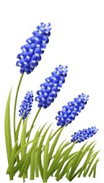 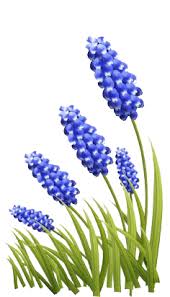 Our mission: To be a faithful part of God’s family, growing through worship and ministry by sharing Christ’s love with our community and beyond. Vision: to be a place where people find God’s purpose for their lives and become empowered by the Holy Spirit to make a difference in God’s world.	Priest-in-Charge	The Rev. Michael Long	Senior Warden	Linda Myers (Term ends 2023)	Junior Warden	JJ Gonzales (2022)	Vestry Member	Sandy Arrington (2022)		Vestry Member	Otis Maclay (2022)	Vestry Member	Diane Langley (2023)	Vestry Member	Margaret Thomas (2023)	Vestry Member	Rachel Bryson (2024)	Vestry Member	Ryan (RG) Guthrie (2024)	Vestry Member	Sherry Musgrove (2024)	Treasurer	Diane Hays	Acolyte Co-Directors   	Bill Drake, Kathleen Broad	Music Directors   	Otis Maclay, Mike Kelley	Saint Anne’s Guild   	Carol Weathers	Altar Guild   	Carol Weathers, Diane Hays		Daughters of the King   	Sandy Arrington	Sunday School Director   	Nancy Heuss	Editor of the E-Star, weekly newsletter   	Sandy and Rufus Arrington	Parish Secretary/Office Manager   	Dianne Williams